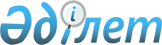 Жоғары және жоғары оқу орнынан кейінгі медициналық және фармацевтикалық білімі бар мамандарды даярлауға 2023-2024 оқу жылына арналған мемлекеттік білім беру тапсырысын орналастыру туралыҚазақстан Республикасы Денсаулық сақтау министрінің 2023 жылғы 4 тамыздағы № 460 бұйрығы.
      "Халық денсаулығы және денсаулық сақтау жүйесі туралы" Қазақстан Республикасының Кодексі 7-бабының 18) тармақшасына және "Республикалық бюджеттен қаржыландырылатын білім беру ұйымдарында (Қазақстан Республикасының Қарулы Күштері, басқа да әскерлері мен әскери құралымдары, сондай-ақ арнаулы мемлекеттік органдар үшін кадрларды даярлауды жүзеге асыратын білім беру ұйымдарын қоспағанда) жоғары және жоғары оқу орнынан кейінгі білімі бар кадрларды даярлауға 2021 – 2022, 2022 – 2023, 2023 – 2024 оқу жылдарына арналған мемлекеттік білім беру тапсырысын бекіту туралы" Қазақстан Республикасы Ғылым және жоғары білім министрінің 2023 жылғы 30 маусымдағы № 302 бұйрығына сәйкес, үздіксіз интеграцияланған медициналық білім, бакалавриат, магистратура, докторанутра бағдарламалары бойынша "Денсаулық сақтау" бағыты бойынша 2023-2024 оқу жылына кадрларды даярлауға арналған мемлекеттік білім беру тапсырысын орналастыру жөніндегі Қазақстан Республикасы Денсаулық сақтау министрлігінің комиссиясының отырыс хаттамасына сәйкес (2023 жылғы 24 маусымдағы № 1 хаттама; 2023 жылғы 3 шілдедегі № 1 хаттама) БҰЙЫРАМЫН:
      1. Мыналар:
      1) осы бұйрыққа 1-қосымшаға сәйкес жоғары және (немесе) жоғары оқу орнынан кейінгі білім беру ұйымдарында саны 1108 орын медициналық және фармацевтикалық білімі бар мамандарды даярлауға 2023-2024 оқу жылына арналған;
      2) медицина кадрларын даярлауды жүзеге асыратын жоғары және (немесе) жоғары оқу орнынан кейінгі білім беру ұйымдарында конкурс негізінде саны 1600 орын, оның ішінде арнаулы мемлекеттік органдар және құқық қорғау органдары, азаматтық қорғау органдары, мемлекеттік фельдъегерлік қызмет қызметкерлерінің, қызметтік міндеттерін атқару кезінде қаза тапқан (қайтыс болған) немесе мертiгуi (жаралануы, жарақаттануы, контузия алуы) салдарынан мүгедектік белгіленген әскери қызметшілердің балаларын (оның ішінде асырап алғандар, бірге тұратын өгей ұлдары мен өгей қыздары) үшін жоғары білім беру бағдарламаларын іске асыратын білім беру ұйымдарына оқуға қабылдауға 5 орын жоғары медициналық және фармацевтикалық білімі бар мамандарды даярлауға 2023-2024 оқу жылына арналған;
      3) медицина кадрларын даярлауды жүзеге асыратын жоғары және (немесе) жоғары оқу орнынан кейінгі білім беру ұйымдарында конкурс негізінде саны 275 орын жоғары оқу орнынан кейінгі медициналық және фармацевтикалық білімі бар мамандарды даярлауға 2023-2024 оқу жылына арналған;
      4) осы бұйрыққа 2-қосымшаға сәйкес медицина кадрларын даярлауды жүзеге асыратын ерекше мәртебесі бар жоғары және (немесе) жоғары оқу орнынан кейінгі білім беру ұйымдарында саны 50 орын жоғары оқу орнынан кейінгі медициналық және фармацевтикалық білімі бар мамандарды магистратурада даярлауға 2023-2024 оқу жылына арналған;
      5) осы бұйрыққа 3-қосымшаға сәйкес саны 160 орын жоғары оқу орнынан кейінгі медициналық және фармацевтикалық білімі бар мамандарды PhD докторантурада даярлауға 2023-2024 оқу жылына арналған;
      6) осы бұйрыққа 4-қосымшаға сәйкес саны 2500 орын жоғары оқу орнынан кейінгі медициналық білімі бар мамандарды резидентурада даярлауға 2023-2024 оқу жылына арналған;
      7) осы бұйрыққа 5-қосымшаға сәйкес білім беру бағдарламаларының топтары бойынша жоғары және (немесе) жоғары оқу орнынан кейінгі білім беру ұйымдарында жоғары медициналық және фармацевтикалық білімі бар мамандарды даярлауға 2023-2024 оқу жылына арналған;
      8) осы бұйрыққа 6-қосымшаға сәйкес білім беру бағдарламаларының топтары бойынша магистратурада жоғары және (немесе) жоғары оқу орнынан кейінгі білім беру ұйымдарында жоғары медициналық және фармацевтикалық білімі бар мамандарды даярлауға 2023-2024 оқу жылына арналған білім беру тапсырысы орналастырылсын.
      Ескерту. 1-тармаққа өзгеріс енгізілді – ҚР Денсаулық сақтау министрінің 26.10.2023 № 652 (алғашқы ресми жарияланғаннан кейін күнтізбелік он күн өткен соң қолданысқа енгізіледі) бұйрығымен.


      2. Қазақстан Республикасы Денсаулық сақтау министрлігінің Ғылым және адами ресурстар департаменті Қазақстан Республикасының заңнамасында белгіленген тәртіппен:
      1) осы бұйрық қабылданған күннен бастап күнтізбелік бес күн ішінде оның қазақ және орыс тілдеріндегі электрондық түрдегі көшірмелерін ресми жариялау және Қазақстан Республикасы Нормативтік құқықтық актілерінің эталондық бақылау банкіне енгізу үшін Қазақстан Республикасы Әділет министрлігінің "Қазақстан Республикасының Заңнама және құқықтық ақпарат институты" шаруашылық жүргізу құқығындағы республикалық мемлекеттік кәсіпорнына жіберуді;
      2) осы бұйрықты Қазақстан Республикасы Денсаулық сақтау министрлігінің интернет-ресурсында орналастыруды қамтамасыз етсін.
      3. Осы бұйрықтың орындалуын бақылау жетекшілік ететін Қазақстан Республикасының Денсаулық сақтау вице-министріне жүктелсін.
      4. Осы бұйрық алғашқы ресми жарияланған күнінен бастап қолданысқа енгізіледі. Жоғары және (немесе) жоғары оқу орнынан кейінгі білім беру ұйымдарында жоғары медициналық және фармацевтикалық білімі бар мамандарды даярлауға 2023-2024 оқу жылына арналған мемлекеттік білім беру тапсырысы
      Ескерту. 1-қосымша жаңа редакцияда – ҚР Денсаулық сақтау министрінің 26.10.2023 № 652 (алғашқы ресми жарияланғаннан кейін күнтізбелік он күн өткен соң қолданысқа енгізіледі) бұйрығымен.
      * Оның ішінде 5 орын арнаулы мемлекеттік органдар және құқық қорғау органдары, азаматтық қорғау органдары, мемлекеттік фельдъегерлік қызмет қызметкерлерінің, қызметтік міндеттерін атқару кезінде қаза тапқан (қайтыс болған) немесе мертiгуi (жаралануы, жарақаттануы, контузия алуы) салдарынан мүгедектік белгіленген әскери қызметшілердің балаларын (оның ішінде асырап алған ұлдарын, асырап алған қыздарын, бірге тұратын өгей ұлдары мен өгей қыздарын) жоғары білімнің білім беру бағдарламаларын іске асыратын білім беру ұйымдарына оқуға қабылдау білім беру гранты беріле отырып ("Білім туралы" Қазақстан Республикасының № 319 Заңына сәйкес). Медицина кадрларын даярлауды жүзеге асыратын және ерекше мәртебесі бар жоғары және (немесе) жоғары оқу орнынан кейінгі білім беру ұйымдарында жоғары оқу орнынан кейінгі медициналық және фармацевтикалық білімі бар мамандарды магистратурада даярлауға 2023-2024 оқу жылына арналған мемлекеттік білім беру тапсырысы Жоғары оқу орнынан кейінгі медициналық және фармацевтикалық білімі бар мамандарды PhD докторантурада даярлауға 2023-2024 оқу жылына арналған мемлекеттік білім беру тапсырысы
      Ескерту. 3-қосымша жаңа редакцияда – ҚР Денсаулық сақтау министрінің 26.10.2023 № 652 (алғашқы ресми жарияланғаннан кейін күнтізбелік он күн өткен соң қолданысқа енгізіледі) бұйрығымен. Жоғары оқу орнынан кейінгі медициналық білімі бар мамандарды резидентурада даярлаудың 2023-2024 оқу жылына арналған мемлекеттік білім беру тапсырысы
      Ескерту. 4-қосымша жаңа редакцияда – ҚР Денсаулық сақтау министрінің 26.10.2023 № 652 (алғашқы ресми жарияланғаннан кейін күнтізбелік он күн өткен соң қолданысқа енгізіледі) бұйрығымен. Жоғары медициналық және фармацевтикалық білімі бар мамандарды даярлауға 2023-2024 оқу жылына арналған мемлекеттік білім беру тапсырысын орналастыру үшін жоғары және (немесе) жоғары оқу орнынан кейінгі білім беру ұйымдары В084 – Мейіргер ісі
      1. "Қарағанды медицина университеті" КеАҚ;
      2. "Астана медицина университеті" КеАҚ*;
      3. "Семей медицина университеті" КеАҚ;
      4. "Марат Оспанов атындағы Батыс Қазақстан медицина университеті" КеАҚ;
      5. "Қазақстан-Ресей медицина университеті" МеББМ;
      6. "Оңтүстік Қазақстан медицина академиясы" АҚ;
      7. "С.Ж. Асфендияров атындағы қазақ ұлттық медицина университеті" КеАҚ*;
      8. "әл-Фараби атындағы қазақ ұлттық университеті" КеАҚ*.
      В085 – Фармация
      1. "Қарағанды медицина университеті" КеАҚ;
      2. "Астана медицина университеті" КеАҚ*;
      3. "Семей медицина университеті" КеАҚ;
      4. "Марат Оспанов атындағы Батыс Қазақстан медицина университеті" КеАҚ;
      5. Қазақстан-Ресей медицина университеті" МеББМ;
      6. "Оңтүстік Қазақстан медицина академиясы" АҚ;
      7. "С.Ж. Асфендияров атындағы қазақ ұлттық медицина университеті" КеАҚ*;
      8. "әл-Фараби атындағы қазақ ұлттық университеті" КеАҚ*.
      ВМ086 – Медицина (интегративті)
      1. "Қарағанды медицина университеті" КеАҚ;
      2. "Астана медицина университеті" КеАҚ*;
      3. "Семей медицина университеті" КеАҚ;
      4. "Марат Оспанов атындағы Батыс Қазақстан медицина университеті" КеАҚ;
      5. Қазақстан-Ресей медицина университеті" МеББМ;
      6. "Оңтүстік Қазақстан медицина академиясы" АҚ;
      7. "С.Ж.Асфендияров атындағы қазақ ұлттық медициналық университеті" КеАҚ*;
      8. Қ.А. Ясауи атындағы халықаралық қазақ-түрік университеті*.
      ВМ087 – Стоматология (интегративті)
      1. "Қарағанды медициналық университеті" КеАҚ;
      2. "Астана медицина университеті" КеАҚ*;
      3. "Семей медицина университеті" КеАҚ;
      4. "Марат Оспанов атындағы Батыс Қазақстан медицина университеті" КеАҚ;
      5. "Қазақстан-Ресей медицина университеті" МеББМ;
      6. "Оңтүстік Қазақстан медицина академиясы" АҚ;
      7. "С.Ж.Асфендияров атындағы қазақ ұлттық медициналық университеті" КеАҚ*;
      8. Қ.А Ясауи атындағы халықаралық қазақ-түрік университеті*;
      9. "әл-Фараби атындағы қазақ ұлттық университеті" КеАҚ*.
      ВМ088 – Педиатрия (интегративті)
      1. "Қарағанды медициналық университеті" КеАҚ;
      2. "Астана медицина университеті" КеАҚ*;
      3. "Семей медицина университеті" КеАҚ;
      4. "Марат Оспанов атындағы Батыс Қазақстан медицина университеті" КеАҚ;
      5. "Оңтүстік Қазақстан медицина академиясы" АҚ;
      6. "С.Ж. Асфендияров атындағы қазақ ұлттық медициналық университеті" КеАҚ.
      В089 – Қоғамдық денсаулық
      1. "Қарағанды медицина университеті" КеАҚ;
      2. "Астана медицина университеті" КеАҚ*;
      3. "Семей медициналық университеті" КеАҚ;
      4. "Марат Оспанов атындағы Батыс Қазақстан медицина университеті" КеАҚ;
      5. "Қазақстан-Ресей медицина университеті" МеББМ;
      6. "Оңтүстік Қазақстан медицина академиясы" АҚ;
      7. "С.Ж. Асфендияров атындағы қазақ ұлттық медицина университеті" КеАҚ*;
      8. "әл-Фараби атындағы қазақ ұлттық университеті" КеАҚ*.
      ВМ089 - Медициналық-профилактикалық іс (интегративті)
      1. "Қарағанды медицина университеті" КеАҚ;
      2. "Астана медицина университеті" КеАҚ*;
      3. "С.Ж. Асфендияров атындағы қазақ ұлттық медицина университеті" КеАҚ*.
      Ескертпе: аббревиатуралардың толық жазылуы
      КеАҚ - коммерциялық емес акционерлік қоғамы;
      МеББМ - мемлекеттік емес білім беру мекемесі;
      АҚ - акционерлік қоғамы;
      * Орналастырылған мемлекеттік білім беру тапсырысының саны осы бұйрыққа 1-қосымшаға сәйкес. Магистратурада медициналық және фармацевтикалық білімі бар мамандарды даярлауға 2022-2023 оқу жылына арналған мемлекеттік білім беру тапсырысын орналастыру үшін жоғары және (немесе) жоғары оқу орнынан кейінгі білім беру ұйымдары M139 – Денсаулық сақтау менеджменті 
      1. "Қарағанды медициналық университеті" КеАҚ;
      2. "Астана медицина университеті" КеАҚ;
      3. "Семей медицина университеті" КеАҚ;
      4. "ҚДСЖМ" Қазақстандық медицина университеті ЖШС;
      5. "әл-Фараби атындағы қазақ ұлттық университеті" КеАҚ*;
      6. "С.Ж. Асфендияров атындағы қазақ ұлттық медициналық университеті" КеАҚ*;
      M140 – Қоғамдық денсаулық сақтау
      1. "Қарағанды медицина университеті" КеАҚ;
      2. "Марат Оспанов атындағы Батыс Қазақстан медицина университеті" КеАҚ;
      3. "Астана медицина университеті" КеАҚ;
      4. "Қазақстан-Ресей медицина университеті" МеББМ;
      5. "Семей медициналық университеті" КеАҚ;
      6. "Оңтүстік Қазақстан медицина академиясы" АҚ;
      7. "ҚДСЖМ" Қазақстандық медицина университеті ЖШС;
      8. "әл-Фараби атындағы қазақ ұлттық университеті" КеАҚ*;
      9. "С.Ж. Асфендияров атындағы қазақ ұлттық медицина университеті" КеАҚ*;
      10. Қ.А. Ясауи атындағы халықаралық қазақ-түрік университеті*.
      M141 – Мейіргер ісі
      1. "Қарағанды медицина университеті" КеАҚ";
      2. "Марат Оспанов атындағы Батыс Қазақстан медицина университеті" КеАҚ;
      3. "Астана медицина университеті" КеАҚ;
      4. "Семей медицина университеті" КеАҚ;
      5. "Оңтүстік Қазақстан медицина академиясы" АҚ;
      6. "әл-Фараби атындағы қазақ ұлттық университеті" КеАҚ*;
      7. "С.Ж. Асфендияров атындағы қазақ ұлттық медицина университеті" КеАҚ*.
      M142 – Фармация:
      1. "Қарағанды медицина университеті" КеАҚ;
      2. "Астана медицина университеті" КеАҚ;
      3. "Оңтүстік Қазақстан медицина академиясы" АҚ;
      4. "әл-Фараби атындағы қазақ ұлттық университеті" КеАҚ;
      5. "С.Ж. Асфендияров атындағы қазақ ұлттық медицина университеті" КеАҚ*.
      M143 – Биомедицина:
      1. "Қарағанды медицина университеті" КеАҚ;
      2. "Марат Оспанов атындағы Батыс Қазақстан медицина университеті" КеАҚ;
      3. "С.Ж. Асфендияров атындағы қазақ ұлттық медицина университеті" КеАҚ*.
      M144 – Медицина
      1. "Марат Оспанов атындағы Батыс Қазақстан медицина университеті" КеАҚ;
      2. "Астана медицина университеті" КеАҚ;
      3. "Қазақстан-Ресей медицина университеті" МеББМ;
      4. "Семей медицина университеті" КеАҚ;
      5. "Оңтүстік Қазақстан медицина академиясы" АҚ;
      6. "ҚДСЖМ" Қазақстандық медицина университеті ЖШС;
      7. "Қарағанды медицина университеті" КеАҚ;
      8. "С.Ж. Асфендияров атындағы қазақ ұлттық медициналық университеті" КеАҚ.*;
      9. Қ.А Ясауи атындағы халықаралық қазақ-түрік университеті*.
      M145 – Медициналық-профилактикалық іс
      1. "Марат Оспанов атындағы Батыс Қазақстан медицина университеті" КеАҚ;
      2. "ҚДСЖМ" Қазақстандық медицина университеті ЖШС;
      3. "Қарағанды медицина университеті" КеАҚ;
      4. "С.Ж. Асфендияров атындағы қазақ ұлттық медицина университеті" КеАҚ*.
      Ескертпе: аббревиатуралардың толық жазылуы
      КеАҚ - коммерциялық емес акционерлік қоғамы;
      МеББМ - мемлекеттік емес білім беру мекемесі;
      АҚ - акционерлік қоғамы.
      "ҚДСЖМ" Қазақстандық медицина университеті ЖШС - "Қоғамдық денсаулық сақтау жоғары мектебі" Қазақстандық медицина университеті" жауапкершілігі шектеулі серіктестігі.
      *Орналастырылған мемлекеттік білім беру тапсырысының саны осы бұйрыққа 2-қосымшаға сәйкес.
					© 2012. Қазақстан Республикасы Әділет министрлігінің «Қазақстан Республикасының Заңнама және құқықтық ақпарат институты» ШЖҚ РМК
				
      Қазақстан РеспубликасыныңДенсаулық сақтау министрі 

А. Ғиният
Қазақстан Республикасы
Денсаулық сақтау министрінің
2023 жылғы "_____" № ____
Бұйрыққа
1-қосымша
№ п/п
Білім беру бағдарламасы тобының атауы
"С.Ж. Асфендияров атындағы Қазақ ұлттық медицина университеті" коммерциялық емес акционерлік қоғамы
"Қожа Ахмет Ясауи атындағы халықаралық қазақ-түрік университеті" мекемесі
"әл-Фараби атындағы Қазақ Ұлттық университеті" коммерциялық емес акционерлік қоғамы
"Астана медицина университеті" коммерциялық емес акционерлік қоғамы
1
Мейіргер ісі
1
1
5
2
Фармация
17
1
8
3
Медицина
228
42
21
447
4
Стоматология
22
4
3
38
5
Педиатрия
108
79
6
Қоғамдық денсаулық
19
17
7
7
Медициналық-профилактикалық іс
21
19
Барлығы
Барлығы
505*
505*
505*
603*Қазақстан Республикасы
Денсаулық сақтау министрінің
2023 жылғы "_____" № ____
Бұйрыққа
2-қосымша
№ п/п
Білім беру бағдарламасы тобының атауы
"С.Ж. Асфендияров атындағы Қазақ ұлттық медицина университеті" коммерциялық емес акционерлік қоғамы
Ахмет Ясауи атындағы халықаралық қазақ-түрік университеті" мекемесі
"әл-Фараби атындағы Қазақ Ұлттық университеті" коммерциялық емес акционерлік қоғамы
1
Денсаулық сақтаудағы менеджмент
5
1
2
Қоғамдық денсаулық сақтау
6
2
2
3
Мейіргер ісі
4
1
4
Фармация
6
2
5
Медициналық-профилактикалық іс
7
6
Медицина
8
3
0
7
Биомедицина
3
Барлығы
Барлығы
39
5
6Қазақстан Республикасы
Денсаулық сақтау министрінің
2023 жылғы "_____" № ____
Бұйрыққа
3-қосымша
№
Денсаулық сақтау саласындағы білім беру ұйымдары
Бөлінген орындар саны
Білім беру бағдарламасы тобының атауы
Білім беру бағдарламасының тобы бойынша бөлінген орындар саны
1
"С.Ж. Асфендияров атындағы Қазақ ұлттық медицина университеті" коммерциялық емес акционерлік қоғамы
17
Медицина (ғылыми-педагогикалық)
9
1
"С.Ж. Асфендияров атындағы Қазақ ұлттық медицина университеті" коммерциялық емес акционерлік қоғамы
17
Қоғамдық денсаулық сақтау (ғылыми-педагогикалық)
4
1
"С.Ж. Асфендияров атындағы Қазақ ұлттық медицина университеті" коммерциялық емес акционерлік қоғамы
17
Фармация (ғылыми-педагогикалық)
3
1
"С.Ж. Асфендияров атындағы Қазақ ұлттық медицина университеті" коммерциялық емес акционерлік қоғамы
17
Мейіргер ғылымы (ғылыми-педагогикалық)
1
2
"Қарағанды медицина университеті" коммерциялық емес акционерлік қоғамы
21
Медицина (ғылыми-педагогикалық)
20
2
"Қарағанды медицина университеті" коммерциялық емес акционерлік қоғамы
21
Қоғамдық денсаулық сақтау (ғылыми-педагогикалық)
1
3
"Марат Оспанов атындағы Батыс Қазақстан медицина университеті" коммерциялық емес акционерлік қоғамы
29
Медицина (ғылыми-педагогикалық)
22
3
"Марат Оспанов атындағы Батыс Қазақстан медицина университеті" коммерциялық емес акционерлік қоғамы
29
Қоғамдық денсаулық сақтау (ғылыми-педагогикалық)
7
4
"Семей медицина университеті" коммерциялық емес акционерлік қоғамы
13
Медицина (ғылыми-педагогикалық)
4
4
"Семей медицина университеті" коммерциялық емес акционерлік қоғамы
13
Қоғамдық денсаулық сақтау (ғылыми-педагогикалық)
9
5
"Астана медицина университеті" коммерциялық емес акционерлік қоғамы
31
Медицина (ғылыми-педагогикалық)
19
5
"Астана медицина университеті" коммерциялық емес акционерлік қоғамы
31
оның ішінде "Ұлттық нейрохирургия орталығы" АҚ консорциумы аясында
2
5
"Астана медицина университеті" коммерциялық емес акционерлік қоғамы
31
Қоғамдық денсаулық сақтау (ғылыми-педагогикалық)
9
5
"Астана медицина университеті" коммерциялық емес акционерлік қоғамы
31
Фармация (ғылыми-педагогикалық)
1
5
"Астана медицина университеті" коммерциялық емес акционерлік қоғамы
31
Мейіргер ғылымы (ғылыми-педагогикалық)
2
6
"Қоғамдық денсаулық сақтау жоғары мектебі" Қазақстандық медицина университеті жауапкершілігі шектеулі серіктестігі
11
Медицина (ғылыми-педагогикалық)
5
6
"Қоғамдық денсаулық сақтау жоғары мектебі" Қазақстандық медицина университеті жауапкершілігі шектеулі серіктестігі
11
Қоғамдық денсаулық сақтау (ғылыми-педагогикалық)
6
7
"әл-Фараби атындағы Қазақ Ұлттық университеті" коммерциялық емес акционерлік қоғамы
8
Қоғамдық денсаулық сақтау (ғылыми-педагогикалық)
2
7
"әл-Фараби атындағы Қазақ Ұлттық университеті" коммерциялық емес акционерлік қоғамы
8
Медицина (ғылыми-педагогикалық)
3
7
"әл-Фараби атындағы Қазақ Ұлттық университеті" коммерциялық емес акционерлік қоғамы
8
Фармация (ғылыми-педагогикалық)
1
7
"әл-Фараби атындағы Қазақ Ұлттық университеті" коммерциялық емес акционерлік қоғамы
8
Мейіргер ғылымы (ғылыми-педагогикалық)
2
8
"Оңтүстік Қазақстан медициналық академиясы" акционерлік қоғамы
15
Медицина (ғылыми-педагогикалық)
5
8
"Оңтүстік Қазақстан медициналық академиясы" акционерлік қоғамы
15
Қоғамдық денсаулық сақтау (ғылыми-педагогикалық)
5
8
"Оңтүстік Қазақстан медициналық академиясы" акционерлік қоғамы
15
Фармация (ғылыми-педагогикалық)
5
9
"Қазақстан-Ресей медицина университеті" мемлекеттік емес білім беру мекемесі
10
Медицина (ғылыми-педагогикалық)
8
9
"Қазақстан-Ресей медицина университеті" мемлекеттік емес білім беру мекемесі
10
Қоғамдық денсаулық сақтау (ғылыми-педагогикалық)
2
10
Қ.А. Ясауи атындағы халықаралық қазақ-түрік университеті
5
Медицина (ғылыми-педагогикалық)
3
10
Қ.А. Ясауи атындағы халықаралық қазақ-түрік университеті
5
Қоғамдық денсаулық сақтау (ғылыми-педагогикалық)
2
Барлығы
160
160Қазақстан Республикасы
Денсаулық сақтау министрінің
2023 жылғы "_____" № ____
Бұйрыққа
4-қосымша
№
Бөлінген орындар саны
Мамандықтың атауы
Мамандығы бойынша бөлінген орындар саны
Өңір
1.

"С. Ж. Асфендияров атындағы Қазақ ұлттық медицина университеті" коммерциялық емес акционерлік қоғамы

610
Акушерия және гинекология ересектердің, балалардың
34
Алматы облысы – 9,
Жетісу облысы – 7, Қызылорда облысы – 1, Алматы қаласы – 14,
Бос грант - 3
610
Аллергология және иммунология ересектердің, балалардың
12
Алматы облысы – 2,
Жетісу облысы – 1, Алматы қаласы – 8, Шымкент қаласы - 1
610
Ангиохирургия ересектердің, балалардың
9
Алматы облысы– 1,
Жетісу облысы – 1, Түркістан облысы – 3, Алматы қаласы - 4
610
Анестезиология және реаниматология ересектердің, балалардың
13
Алматы облысы – 6, Жамбыл облысы – 3, Түркістан облысы – 4,
610
Гастроэнтерология ересектердің, балалардың
17
Алматы облысы – 3,
Жетісу облысы – 1, Алматы қаласы– 5, Шымкент қаласы – 5
Бос грант - 3
610
Гематология ересектердің
9
Алматы облысы – 2, Жамбыл облысы – 2, Қызылорда облысы – 1, Түркістан облысы – 3, Шымкент қаласы- 1
610
Дерматовенерология ересектердің, балалардың
15
Қостанай облысы – 1, Түркістан облысы – 2, Алматы қаласы – 8
Астана қаласы – 1
Бос грант - 3
610
Балалар хирургиясы
6
Жетісу облысы – 2, Алматы қаласы – 2, Шымкент қаласы - 2
610
Инфекциялық аурулар ересектердің, балалардың
19
Маңғыстау облысы– 2, Түркістан облысы – 2, Алматы қаласы – 7, Шымкент қаласы - 4
Бос грант - 4
610
Кардиология ересектердің, балалардың
7
Алматы облысы – 4,
Жетісу облысы – 1
Бос грант - 2
610
Кардиохирургия ересектердің, балалардың
2
Түркістан облысы – 1, Алматы қаласы - 1
610
Клиникалық фармакология
10
Алматы облысы – 2, Алматы қаласы – 6,
ҰҒОО – 2
610
Медициналық генетика
9
Абай облысы – 2,
Алматы облысы – 2, Атырау облысы – 2,
БҚО – 1,
Шымкент қаласы - 2
610
Неврология ересектердің, балалардың
21
Алматы облысы – 7,
Жетісу облысы – 2, Алматы қаласы- 5
Астана қаласы- 2
Бос грант - 5
610
Нейрохирургия ересектердің, балалардың
14
Алматы облысы – 4, Жамбыл облысы – 1, Жетісу облысы – 1, Қызылорда облысы – 2, Алматы қаласы – 2, Шымкент қаласы – 3
Түркістан облысы – 1
610
Неонатология
32
Алматы облысы – 10,
ШҚО – 5,
Жамбыл облысы – 3, Манғыстау облысы – 1, Түркістан облысы – 2, Астана қаласы – 2,
Алматы қаласы – 7
Бос грант - 2
610
Шұғыл медицина ересектердің, балалардың
16
Алматы облысы – 3,
БҚО – 2,
Қостанай облысы – 5, Қызылорда облысы – 1, Алматы қаласы- 5
610
Нефрология ересектердің, балалардың
20
Алматы облысы – 2,
Жетісу облысы – 1, Түркістан облысы – 1, Алматы қаласы – 5, Шымкент қаласы – 4
Бос грант - 7
610
Жалпы хирургия
14
Алматы облысы – 1, Ұлытау облысы – 2, Алматы қаласы- 10
Бос грант - 1
610
Онкология ересектердің
9
Жетісу облысы– 1, Қызылорда облысы – 1, Алматы қаласы - 7
610
Онкология және гематология балалардың
7
Алматы облысы – 1, Жамбыл облысы – 2, Жетісу облысы – 2, Қызылорда облысы – 1, Манғыстау облысы - 1
610
Онкология радиациялық
4
Алматы облысы – 1,
Жетісу облысы – 1,
Алматы қаласы - 2
610
Онкология химиотерапевті
9
Абай облысы – 1,
Алматы облысы – 2,
Жетісу облысы – 1,
БҚО – 1,
Манғыстау облысы – 1, Түркістан облысы – 2, Алматы қаласы- 1
610
Оториноларингология ересектердің, балалардың
20
Алматы облысы – 10, Түркістан облысы – 1, Алматы қаласы – 5,
Бос грант - 4
610
Офтальмология ересектердің, балалардың
15
Қостанай облысы – 5, Павлодар облысы – 3, Алматы қаласы – 1
Бос грант - 6
610
Патологиялық анатомия
10
Алматы облысы – 3, Жамбыл облысы – 1, Қарағанды облысы – 2, Қостанай облысы – 1, Қызылорда облысы – 1,
Түркістан облысы – 2
610
Педиатрия
39
Абай облысы – 5,
Жетісу облысы – 3, Қостанай облысы – 4,
СҚО – 1,
Түркістан облысы – 1, Ұлытау облысы – 3,
Астана қаласы – 2, Алматы қаласы – 12, Шымкент қаласы- 5,
ҰФҒО – 3
610
Психиатрия ересектердің, балалардың
31
Алматы облысы – 4,
ШҚО – 6,
Жетісу облысы – 1,
БҚО – 2,
Манғыстау облысы – 4, Павлодар облысы – 5, Алматы қаласы – 4, Шымкент қаласы - 5
610
Пульмонология ересектердің, балалардың
12
Манғыстау облысы – 1, Түркістан облысы – 1, Алматы қаласы – 5,
ҰФҒО – 5
610
Радиология
17
Жамбыл облысы - 6, Алматы қаласы – 5
Алматы облысы – 1,
Бос грант - 5
610
Ревматология ересектердің, балалардың
13
Алматы қаласы – 3, Шымкент қаласы- 5
Бос грант - 5
610
Отбасылық медицина
14
Алматы облысы – 9, Алматы қаласы – 4, Шымкент қаласы- 1
610
Сот-медициналық сараптама
6
Жамбыл облысы – 3, Шымкент қаласы - 3
610
Терапия
36
Акмола облысы – 2,
ШҚО – 6,
БҚО – 7,
Қарағанды облысы – 11, Қостанай облысы –9, ҰФҒО - 1
610
Травматология-ортопедия ересектердің, балалардың
10
Жетісу облысы – 3, Қызылорда облысы – 2, Түркістан облысы – 2, Алматы қаласы - 3
610
Урология және андрология ересектердің, балалардың
7
Түркістан облысы – 2, Шымкент қаласы - 5
610
Физикалық медицина және реабилитация ересектердің, балалардың
23
ШҚО – 2,
Жамбыл облысы – 3, Жетісу облысы – 1, Қостанай облысы – 1, Павлодар облысы – 2, Түркістан облысы – 3, Алматы қаласы – 8,
ҰФҒО – 3
610
Фтизиатрия ересектердің, балалардың
12
Ақтөбе облысы– 1,
Алматы облысы – 3,
Қостанай облысы – 2, Қызылорда облысы – 1,
Алматы қаласы – 3,
ҰФҒО – 2
610
Жақ сүйек-бет хирургиясы ересектердің, балалардың
7
Жетісу облысы – 2, Түркістан облысы – 3
Бос грант - 2
610
Эндокринология ересектердің, балалардың
9
Алматы облысы – 5, Жамбыл облысы – 1, Қызылорда облысы – 1
Бос грант - 2
610
Ортопедиялық стоматология
5
Алматы қаласы - 5
610
Ортодонтия
6
Алматы қаласы - 6
610
Балалар стоматология
5
Астана қаласы – 2,
Алматы қаласы - 3
610
Терапиялық стоматология
1
Астана қаласы - 1
610
Хирургиялық стоматология
4
Алматы қаласы – 3,
Астана қаласы - 1
2.

"Марат Оспанов атындағы Батыс Қазақстан медицина университеті" коммерциялық емес акционерлік қоғамы

284
Акушерия және гинекология ересектердің, балалардың
32
Ақтөбе облысы – 2,
Атырау облысы – 5,
БҚО – 15,
Манғыстау облысы – 5, Павлодар облысы – 5
284
Анестезиология және реаниматология ересектердің, балалардың
32
Ақтөбе облысы – 5,
Атырау облысы – 8,
БҚО – 16,
Манғыстау облысы - 3
284
Гастроэнтерология ересектердің, балалардың
8
Ақтөбе облысы – 2,
Атырау облысы – 1,
БҚО – 4
БҚМУ– 1
284
Дерматовенерология ересектердің, балалардың
10
Ақтөбе облысы – 1,
Атырау облысы – 3,
БҚО – 1,
Манғыстау облысы – 3
БҚМУ– 2
284
Балалар хирургиясы
8
Ақтөбе облысы – 2,
Атырау облысы – 1,
БҚО – 3,
Манғыстау облысы - 2
284
Инфекциялық аурулар ересектердің, балалардың
9
Ақтөбе облысы – 3,
Атырау облысы – 5
БҚМУ– 1
284
Кардиология ересектердің, балалардың
16
Ақтөбе облысы – 3,
БҚО – 12
БҚМУ– 1
284
Клиникалық фармакология
5
БҚО – 2,
Қызылорда облысы – 1, Манғыстау облысы - 2
284
Неврология ересектердің, балалардың
17
Ақтөбе облысы – 3,
Атырау облысы – 3,
БҚО – 10,
Манғыстау облысы – 1
284
Нейрохирургия ересектердің, балалардың
6
Ақтөбе облысы – 3,
БҚО - 3
284
Неонатология
13
Ақтөбе облысы – 2,
Атырау облысы – 4,
БҚО – 6,
Қызылорда облысы - 1
284
Жалпы хирургия
13
Ақтөбе облысы – 3,
Атырау облысы – 2,
БҚО - 8
284
Онкология ересектердің
15
Ақтөбе облысы – 5,
Атырау облысы – 1,
БҚО – 5,
Манғыстау облысы – 4
284
Оториноларингология ересектердің, балалардың
15
Ақтөбе облысы – 2,
Атырау облысы – 2,
БҚО – 7,
Қызылорда облысы – 2, Манғыстау облысы - 2
284
Офтальмология ересектердің, балалардың
10
Ақтөбе облысы– 2,
Атырау облысы – 2,
БҚО – 3
БҚМУ– 3
284
Педиатрия
25
Ақтөбе облысы – 2,
Атырау облысы – 5,
БҚО – 7,
Манғыстау облысы – 8, Астана қаласы - 3
284
Психиатрия ересектердің, балалардың
9
Ақтөбе облысы – 2,
Атырау облысы – 2,
БҚО – 4,
Манғыстау облысы - 1
284
Отбасылық медицина
7
БҚО - 7
284
Терапия
10
Ақтөбе облысы – 4,
Атырау облысы – 5,
БҚО - 1
284
Травматология-ортопедия ересектердің, балалардың
8
Атырау облысы – 1,
БҚО – 4,
Манғыстау облысы - 2
БҚМУ– 1
284
Урология және андрология ересектердің, балалардың
7
Ақтөбе облысы – 2,
Атырау облысы – 1,
БҚО – 4
284
Жақ сүйек-бет хирургиясы ересектердің, балалардың
2
Атырау – 1,
БҚО - 1
284
Эндокринология ересектердің, балалардың
7
БҚО – 5,
Манғыстау облысы - 2
3.

"Қарағанды медицина университеті" коммерциялық емес акционерлік қоғамы

211
Акушерия және гинекология ересектердің, балалардың
13
Карағанды облысы – 7, Қостанай облысы – 3, ҚМУ– 3
211
Аллергология және иммунология ересектердің, балалардың
6
Қарағанды облысы – 1, Қостанай облысы – 2, Қызылорда облысы – 1, Ұлытау облысы – 1,
ҚМУ - 1
211
Анестезиология және реаниматология ересектердің, балалардың
13
Қарағанды облысы – 10, Қостанай облысы – 2,
ҚМУ – 1
211
Гастроэнтерология ересектердің, балалардың
3
Қарағанды облысы – 1, Қостанай облысы – 1,
ҚМУ – 1
211
Гематология ересектердің
4
Қарағанды облысы – 1, Қостанай облысы – 1, Шымкент қаласы – 1,
ҚМУ – 1
211
Балалар хирургиясы
7
Қарағанды облысы – 2, Қостанай облысы – 3, Ұлытау облысы - 2
211
Инфекциялық аурулар ересектердің, балалардың
8
Қарағанды облысы – 2, Қостанай облысы – 3,
ҚМУ – 3
211
Кардиология ересектердің, балалардың
7
Қарағанды облысы - 7
211
Клиникалық фармакология
4
Қарағанды облысы – 3,
ҚМУ – 1
211
Неврология ересектердің, балалардың
21
Қарағанды облысы – 7, Қостанай облысы – 2, Павлодар облысы – 8, Ұлытау облысы – 1, Шымкент қаласы – 2,
ҚМУ – 1
211
Неонатология
5
Қарағанды облысы – 4, ҚМУ – 1
211
Шұғыл медицина ересектердің, балалардың
1
ҚМУ – 1
211
Нефрология ересектердің, балалардың
5
Қарағанды облысы – 2, Түркістан облысы -1, Ұлытау облысы - 1,
ҚМУ – 1
211
Жалпы хирургия
9
Қарағанды облысы – 6, Павлодар облысы – 2, ҚМУ – 1
211
Онкология ересектердің
9
Қостанай облысы – 7, Ұлытау облысы – 1,
ҚМУ - 1
211
Оториноларингология ересектердің, балалардың
15
Ақмола облысы – 1, Қарағанды облысы – 3, Қостанай облысы – 6, Павлодар облысы – 3, Ұлытау облысы – 1,
ҚМУ – 1
211
Офтальмология ересектердің, балалардың
5
Қарағанды облысы – 4, ҚМУ – 1
211
Педиатрия
13
Қарағанды облысы – 12, ҚМУ – 1
211
Психиатрия ересектердің, балалардың
11
Қарағанды облысы – 2,
Қостанай облысы – 5,
СҚО – 3,
ҚМУ– 1
211
Пульмонология ересектердің, балалардың
3
Қарағанды облысы – 1, Ұлытау облысы – 1,
ҚМУ – 1
211
Ревматология ересектердің, балалардың
7
Жетісу облысы – 1, Қостанай облысы – 1, Түркістан облысы – 3, Ұлытау облысы – 1,
ҚМУ - 1
211
Отбасылық медицина
11
Қарағанды облысы – 8, ҚМУ – 3
211
Травматология-ортопедия ересектердің, балалардың
9
Қарағанды облысы – 5, Қостанай облысы – 3, Ұлытау облысы - 1
211
Урология және андрология ересектердің, балалардың
4
Қарағанды облысы – 3, ҚМУ – 1
211
Физикалық медицина және реабилитация ересектердің, балалардың
10
Қарағанды облысы – 4, Қостанай облысы – 5, ҚМУ – 1
211
Эндокринология ересектердің, балалардың
8
Қарағанды облысы – 5, Қостанай облысы – 2,
ҚМУ – 1
4.

"Семей медицина университеті" коммерциялық емес акционерлік қоғамы

294
Акушерия және гинекология ересектердің, балалардың
20
Абай облысы – 18,
ШҚО - 2
294
Аллергология және иммунология ересектердің, балалардың
3
Абай облысы – 2,
Павлодар облысы - 1
294
Ангиохирургия ересектердің, балалардың
4
Абай облысы – 2,
ШҚО – 1,
Павлодар облысы - 1
294
Анестезиология және реаниматология ересектердің, балалардың
21
Абай облысы – 15,
ШҚО – 5
Бос грант - 1
294
Гастроэнтерология ересектердің, балалардың
2
Абай облысы - 2
294
Гематология ересектердің
4
Абай облысы – 2,
Жетісу облысы – 1, Павлодар облысы - 1
294
Дерматовенерология ересектердің, балалардың
5
Абай облысы – 2,
Алматы облысы – 2,
ШҚО – 1
294
Балалар хирургиясы
10
Абай облысы – 4,
ШҚО – 2,
Павлодар облысы – 4
294
Инфекциялық аурулар ересектердің, балалардың
6
Абай облысы – 4,
Павлодар облысы – 1
СМУ - 1
294
Кардиология ересектердің, балалардың
10
Абай облысы – 7,
ШҚО -3
294
Кардиохирургия ересектердің, балалардың
3
Абай облысы - 3
294
Клиникалық фармакология
5
Абай облысы – 4,
ШҚО – 1
294
Клиникалық лабораториялық диагностика
6
Абай облысы – 2,
ШҚО – 2,
Павлодар облысы – 1
Бос грант - 1
294
Неврология ересектердің, балалардың
15
Абай облысы – 5,
ШҚО – 3,
Павлодар облысы – 7
294
Нейрохирургия ересектердің, балалардың
7
Абай облысы – 2,
ШҚО – 3,
Астана қаласы - 2
294
Неонатология
10
Абай облысы – 5,
ШҚО – 3,
Қарағанды облысы – 1, Павлодар облысы - 1
294
Шұғыл медицина ересектердің, балалардың
3
Абай облысы – 1, Қарағанды облысы – 1, Қостанай облысы - 1
294
Нефрология ересектердің, балалардың
3
Абай облысы – 2,
ШҚО – 1
294
Жалпы хирургия
10
Абай облысы – 7,
ШҚО – 3
294
Онкология ересектердің
8
Абай облысы – 2,
ШҚО – 4,
Павлодар облысы – 1
СМУ - 1
294
Онкология радиациялық
3
Абай облысы – 2
Бос грант - 1
294
Оториноларингология ересектердің, балалардың
17
Абай облысы – 8,
ШҚО – 4,
Павлодар облысы – 3
СМУ – 1
Бос грант - 1
294
Офтальмология ересектердің, балалардың
18
Абай облысы – 6,
ШҚО – 5,
Павлодар облысы – 4
СМУ – 1
Бос грант - 2
294
Патологиялық анатомия
8
Абай облысы – 2,
ШҚО – 1,
Жамбыл облысы – 3, Павлодар облысы – 1, ҰҒОО - 1
294
Педиатрия
15
Абай облысы – 3,
ШҚО – 7,
Павлодар облысы – 5
294
Психиатрия ересектердің, балалардың
5
Абай облысы - 5
294
Пульмонология ересектердің, балалардың
4
Абай облысы – 1,
Алматы облысы – 2
Бос грант - 1
294
Радиология
15
Абай облысы – 1,
ШҚО – 3,
Павлодар облысы – 10
Бос грант - 1
294
Ревматология ересектердің, балалардың
5
Абай облысы – 2,
ШҚО – 1,
Павлодар облысы - 2
294
Отбасылық медицина
2
Павлодар облысы - 2
294
Сот-медициналық сараптама
2
Жетісу облысы – 1,
СҚО - 1
294
Терапия
7
Абай облысы - 7
294
Травматология-ортопедия ересектердің, балалардың
7
Абай облысы – 5,
ШҚО - 2
294
Урология және андрология ересектердің, балалардың
5
Абай облысы – 2,
Павлодар облысы – 2
Бос грант - 1
294
Физикалық медицина және реабилитация ересектердің, балалардың
5
Абай облысы – 2,
ШҚО – 2,
Павлодар облысы - 1
294
Жақ сүйек-бет хирургиясы ересектердің, балалардың
4
Абай облысы – 2,
Павлодар облысы – 1
СМУ – 1
294
Эндокринология ересектердің, балалардың
9
Абай облысы – 3,
ШҚО – 2,
Павлодар облысы – 3
Бос грант - 1
294
Ядролық медицина
5
Абай облысы - 5
294
Балалар стоматология
3
Абай облысы – 2,
Түркістан облысы -1
5.

"Астана медицина университеті" коммерциялық емес акционерлік қоғамы

368
Акушерия және гинекология ересектердің, балалардың
49
Ақмола облысы – 16,
ШҚО – 6,
БҚО – 4,
Қарағанды облысы – 16, СҚО – 7
368
Аллергология және иммунология ересектердің, балалардың
6
Ақмола облысы – 1,
Ақтөбе облысы – 1,
БҚО – 2,
СҚО – 1,
Астана қаласы – 1
368
Ангиохирургия ересектердің, балалардың
5
Ақтөбе облысы – 1, Қарағанды облысы – 2, Қостанай облысы – 1, Астана қаласы - 1
368
Анестезиология және реаниматология ересектердің, балалардың
26
Ақмола облысы – 13, Манғыстау облысы – 4, СҚО – 7,
Астана қаласы – 2
368
Гастроэнтерология ересектердің, балалардың
4
Павлодар облысы – 2,
СҚО – 1,
Астана қаласы - 1
368
Гематология ересектердің
2
Астана қаласы - 2
368
Дерматовенерология ересектердің, балалардың
10
Ақмола облысы – 1,
Жетісу облысы – 1,
БҚО – 3,
Қарағанды облысы – 3, Қостанай облысы – 1, Павлодар облысы – 1
368
Балалар хирургиясы
10
Ақмола облысы– 1,
Актөбе облысы – 1, Жамбыл облысы – 1, Қарағанды облысы – 1, Қызылорда облысы – 2, СҚО – 1,
Астана қаласы - 3
368
Инфекциялық аурулар ересектердің, балалардың
16
Жетісу облысы – 1,
БҚО – 11,
Қарағанды облысы – 3, Манғыстау облысы – 1
368
Кардиология ересектердің, балалардың
5
Ақмола облысы – 2,
СҚО - 3
368
Клиникалық фармакология
12
Абай облысы – 1,
Алматы облысы – 2,
БҚО – 1,
Павлодар облысы – 1, Астана қаласы – 3,
ҰҒОО – 4
368
Неврология ересектердің, балалардың
12
Ақмола облысы – 6,
СҚО – 2,
Шымкент қаласы - 4
368
Нейрохирургия ересектердің, балалардың
2
Қостанай облысы – 1,
СҚО - 1
368
Неонатология
15
Ақмола облысы– 9, Қостанай облысы – 1, Түркістан облысы – 2, Ұлытау облысы – 1,
Астана қаласы - 2
368
Шұғыл медицина ересектердің, балалардың
1
Манғыстау облысы - 1
368
Нефрология ересектердің, балалардың
2
БҚО - 2
368
Жалпы хирургия
25
Ақмола облысы – 10, Қостанай облысы – 10, СҚО – 5
368
Онкология ересектердің
16
Ақмола облысы– 3,
БҚО – 2,
Павлодар облысы – 5,
СҚО – 6
368
Онкология радиациялық
5
Қарағанды облысы – 2, Манғыстау облысы – 1, ҰҒОО - 2
368
Оториноларингология ересектердің, балалардың
11
Ақмола облысы – 7,
СҚО – 3,
Астана қаласы - 1
368
Педиатрия
26
Ақмола облысы – 13, Қостанай облысы – 7, Павлодар облысы – 1,
СҚО – 4,
Астана қаласы - 1
368
Психиатрия ересектердің, балалардың
10
Ақмола облысы – 5, Қостанай облысы - 5
368
Пульмонология ересектердің, балалардың.
7
Атырау облысы – 1,
БҚО – 2,
Қостанай облысы – 1,
СҚО – 2,
Астана қаласы - 1
368
Радиология
26
Ақмола облысы– 2, Қарағанды облысы – 7, Қостанай облысы – 5, Манғыстау облысы – 2, Павлодар облысы – 2,
СҚО – 5
Жамбыл облысы – 1
ШҚО – 1
Ақтобе облысы - 1
368
Ревматология ересектердің, балалардың
3
Атырау облысы – 1,
БҚО - 2
368
Отбасылық медицина
15
Қарағанды облысы – 3, Қостанай облысы– 12
368
Сот-медициналық сараптама
6
Ақмола облысы – 3,
СҚО - 3
368
Терапия
13
Ақмола – 13
368
Травматология-ортопедия ересектердің, балалардың
3
СҚО - 3
368
Физикалық медицина және реабилитация ересектердің, балалардың
20
Ақтөбе облысы – 2,
Атырау облысы – 1,
БҚО – 5,
Қарағанды облысы – 2, Қостанай облысы – 3, Павлодар облысы – 3,
СҚО – 2,
Астана қаласы - 2
368
Жақ сүйек-бет хирургиясы ересектердің, балалардың
2
СҚО – 1,
Астана қаласы - 1
368
Эндокринология ересектердің, балалардың
3
Павлодар облысы – 1,
СҚО - 2
6.

"Оңтүстік Қазақстан медицина академиясы" акционерлік қоғамы
"Оңтүстік Қазақстан медицина академиясы" акционерлік қоғамы
"Оңтүстік Қазақстан медицина академиясы" акционерлік қоғамы
"Оңтүстік Қазақстан медицина академиясы" акционерлік қоғамы
128
Акушерия және гинекология ересектердің, балалардың
9
Шымкент қаласы - 9
128
Аллергология және иммунология ересектердің, балалардың
4
Шымкент қаласы - 4
128
Анестезиология және реаниматология ересектердің, балалардың
6
Шымкент қаласы - 6
128
Гастроэнтерология ересектердің, балалардың
4
Шымкент қаласы - 4
128
Гематология ересектердің
2
Шымкент қаласы - 2
128
Балалар хирургиясы
3
Шымкент қаласы - 3
128
Инфекциялық аурулар ересектердің, балалардың
2
Шымкент қаласы - 2
128
Кардиология ересектердің, балалардың
2
Шымкент қаласы - 2
128
Клиникалық фармакология
1
Шымкент қаласы - 1
128
Неврология ересектердің, балалардың
12
Шымкент қаласы - 12
128
Нейрохирургия ересектердің, балалардың
3
Шымкент қаласы - 3
128
Неонатология
6
Түркістан облысы – 1, Шымкент қаласы - 5
128
Нефрология ересектердің, балалардың
4
Шымкент қаласы - 4
128
Жалпы хирургия
3
Шымкент қаласы - 3
128
Онкология ересектердің
6
Шымкент қаласы - 6
128
Онкология және гематология балалардың
3
Шымкент қаласы - 3
128
Онкология радиациялық
1
Шымкент қаласы - 1
128
Оториноларингология ересектердің, балалардың
6
Туркестанская – 3, Шымкент қаласы - 3
128
Педиатрия
5
Шымкент қаласы - 5
128
Психиатрия ересектердің, балалардың
1
Шымкент қаласы - 1
128
Пульмонология ересектердің, балалардың
3
Туркестанская – 1, Шымкент қаласы - 2
128
Радиология
18
Туркестанская – 2, Шымкент қаласы - 16
128
Ревматология ересектердің, балалардың
3
Шымкент қаласы - 3
128
Отбасылық медицина
1
Шымкент қаласы - 1
128
Терапия
1
Шымкент қаласы - 1
128
Травматология-ортопедия ересектердің, балалардың
9
Шымкент қаласы - 9
128
Урология және андрология ересектердің, балалардың
2
Шымкент қаласы - 2
128
Физикалық медицина және реабилитация ересектердің, балалардың
5
Шымкент қаласы - 5
128
Эндокринология ересектердің, балалардың
3
Шымкент қаласы - 3
7.

"Қазақстан-Ресей медицина университеті" мемлекеттік емес білім беру мекемесі
"Қазақстан-Ресей медицина университеті" мемлекеттік емес білім беру мекемесі
"Қазақстан-Ресей медицина университеті" мемлекеттік емес білім беру мекемесі
"Қазақстан-Ресей медицина университеті" мемлекеттік емес білім беру мекемесі
190
Акушерия және гинекология ересектердің, балалардың
34
ШҚО – 4,
Қостанай облысы – 10, Павлодар облысы -5, Ұлытау облысы – 7,
Астана қаласы– 6,
Алматы қаласы– 2
190
Анестезиология және реаниматология ересектердің, балалардың
21
Жетісу облысы – 6, Қызылорда облысы – 5, Павлодар облысы - 10
190
Дерматовенерология ересектердің, балалардың
5
Жетісу облысы – 1,
СҚО – 2,
Алматы қаласы - 2
190
Инфекциялық аурулар ересектердің, балалардың
5
Алматы облысы - 5
190
Клиникалық фармакология
3
Алматы облысы – 1,
Жетісу облысы – 1, Түркістан облысы - 1
190
Неонатология
16
Атырау облысы – 2, Манғыстау облысы – 2, Шымкент қаласы - 12
190
Шұғыл медицина ересектердің, балалардың
14
Ақтөбе облысы – 10, Қызылорда облысы – 2, Манғыстау облысы- 2
190
Оториноларингология ересектердің, балалардың
4
Жетісу облысы – 1, Түркістан облысы – 1, Шымкент қаласы – 1
Бос грант - 1
190
Офтальмология ересектердің, балалардың
13
Алматы облысы – 8, Манғыстау облысы – 2, СҚО - 3
190
Педиатрия
16
Алматы облысы – 5, Астана қаласы– 3,
Алматы қаласы – 3, Шымкент қаласы- 5
190
Психиатрия ересектердің, балалардың
10
Жамбыл облысы – 5, Қостанай облысы - 5
190
Радтология
4
Бос грант - 4
190
Отбасылық медицина
6
Абай облысы – 2,
Жетісу облысы – 2,
Астана қаласы - 2
190
Терапия
33
Алматы облысы – 3,
Жетісу облысы – 3, Қарағанды облысы – 2, Қостанай облысы – 10, Манғыстау облысы – 5, Павлодар облысы – 5, Ұлытау облысы – 1, Алматы қаласы - 4
190
Травматология-ортопедия ересектердің, балалардың
4
Бос грант - 4
190
Физикалық медицина және реабилитация ересектердің, балалардың
2
Бос грант - 2
8.

"Қожа Ахмет Ясауи атындағы Халықаралық Қазақ-Түрік университеті" мекемесі

40
Акушерия және гинекология ересектердің, балалардың
7
Түркістан облысы – 2, Шымкент қаласы - 5
40
Анестезиология және реаниматология ересектердің, балалардың
2
Павлодар облысы - 2
40
Гастроэнтерология ересектердің, балалардың
6
Түркістан облысы – 5,
Шымкент қаласы - 1
40
Нейрохирургия ересектердің, балалардың
1
Түркістан облысы - 1
40
Жалпы хирургия
1
Түркістан облысы - 1
40
Онкология ересектердің
3
Түркістан облысы - 3
40
Офтальмология ересектердің, балалардың
2
Алматы қаласы - 2
40
Педиатрия
10
Алматы облысы – 2, Түркістан облысы – 4, Шымкент қаласы - 4
40
Радиология
6
Алматы облысы – 1, Түркістан облысы - 5
40
Терапия
2
Абай облысы – 1,
Ақмола облысы - 1
9.

"Ұлттық ғылыми кардиохирургиялық орталығы" акционерлік қоғамы

24
Анестезиология және реаниматология ересектердің, балалардың
5
Шымкент қаласы - 5
24
Кардиология ересектердің, балалардың
9
Қостанай облысы – 1, Ұлытау облысы – 1,
Астана қаласы- 2
Абай облысы – 2
ШҚО – 1
БҚО – 1
Шымкент қаласы - 1
24
Кардиохирургия ересектердің, балалардың
5
Жамбыл облысы – 1, Жетісу облысы – 1, Қостанай облысы -1, Манғыстау облысы – 1, Астана қаласы -1
24
Радиология
5
БҚО – 3,
СҚО - 2
10.

"Ұлттық ғылыми медициналық орталығы" акционерлік қоғамы

14
Анестезиология және реаниматология ересектердің, балалардың
7
Шымкент қаласы - 7
14
Кардиология ересектердің, балалардың
5
Ақмола облысы – 2,
СҚО – 1
Қостанай облысы -1
Қарағанды облысы - 1
14
Кардиохирургия ересектердің, балалардың
2
Қарағанды облысы - 2
11.

"University Medical Center" корпоративтік қоры

68
Аллергология және иммунология ересектердің, балалардың
3
Ақтөбе облысы – 1, Манғыстау облысы – 1, Астана қаласы - 1
68
Анестезиология және реаниматология ересектердің, балалардың
4
UMC - 4
68
Балалар хирургиясы
3
Астана қаласы - 3
68
Медициналық генетика
4
Қарағанды облысы – 1, Павлодар облысы – 1, Түркістан облысы – 1
UMC - 1
68
Неврология ересектердің, балалардың
4
Қызылорда облысы – 1, Түркістан облысы- 2
UMC - 1
68
Неонатология
1
Астана қаласы -1
68
Нефрология ересектердің, балалардың
2
Ақтөбе облысы - 2
68
Жалпы хирургия
3
UMC - 3
68
Онкология және гематология балалардың
9
ШҚО – 2,
Қарағанды облысы – 1, Қостанай облысы – 1, Павлодар облысы – 1, Ұлытау облысы – 2, Шымкент қаласы - 2
68
Оториноларингология ересектердің, балалардың
3
UMC – 2
Түркістан облысы- 1
68
Офтальмология ересектердің, балалардың
4
UMC – 2
Түркістан облысы- 1
Жетісу облысы - 1
68
Патологиялық анатомия
3
Ақтөбе облысы - 3
68
Радиология
5
Ақтөбе облысы– 2,
Атырау облысы– 1, Қарағанды облысы - 2
68
Ревматология ересектердің, балалардың.
2
Ақтөбе облысы – 2
68
Травматология-ортопедия ересектердің, балалардың
4
UMC - 4
68
Урология және андрология ересектердің, балалардың
5
UMC – 4
Жетісу облысы - 1
68
Жақ сүйек-бет хирургиясы ересектердің, балалардың
2
UMC - 2
68
Эндокринология ересектердің, балалардың
7
UMC – 4
СҚО – 1
Ақмола облысы – 1
Жетісу облысы - 1
12.

"Ұлттық нейрохирургия орталығы" акционерлік қоғамы

10
Неврология ересектердің, балалардың
3
Павлодар облысы – 1, Астана қаласы – 1,
Алматы қаласы- 1
10
Нейрохирургия ересектердің, балалардың
7
Жамбыл облысы – 2, Жетісу облысы – 2,
Астана қаласы- 3
13.

"Академик Н.Ж. Батпенов атындағы Ұлттық ғылыми травматология және ортопедия орталығы" шаруашылық жүргізу құқығындағы республикалық мемлекеттік кәсіпорын

13
Травматология-ортопедия ересектердің, балалардың
13
ШҚО – 2,
Павлодар облысы – 9, Астана қаласы - 2
14.

"Академик Б.О. Жарбосынов атындағы Урология ғылыми орталығы" акционерлік қоғамы

4
Урология және андрология ересектердің, балалардың
4
Алматы қаласы – 3, Шымкент қаласы- 1
15.

"Құрмет Белгісі" орденді Қазақ көз аурулары ғылыми-зерттеу институты" жауапкершілігі шектеулі серіктестігі

13
Офтальмология ересектердің, балалардың
13
Жетісу облысы – 2,
БҚО – 5,
Қызылорда облысы – 1, Ұлытау облысы – 3, Алматы қаласы - 2
16.

"Акушерлік, гинекология және перинатология ғылыми орталығы" акционерлік қоғамы

41
Акушерия және гинекология ересектердің, балалардың
20
ШҚО – 3,
Жамбыл облысы – 6, Қарағанды облысы – 4, Ұлытау облысы – 2, Алматы қаласы - 5
41
Медициналық генетика
6
Қарағанды облысы – 1, Шымкент қаласы - 5
41
Неонатология
15
Жетісу облысы – 3,
БҚО – 2,
Қызылорда облысы – 1, Түркістан облысы – 2, Алматы қаласы – 4, Шымкент қаласы - 3
17.

"А. Н. Сызғанова атындағы Ұлттық хирургия ғылыми орталығы" акционерлік қоғамы

42
Ангиохирургия ересектердің, балалардың
3
Ақтөбе облысы – 1, Түркістан облысы - 2
42
Анестезиология және реаниматология ересектердің, балалардың
12
Түркістан облысы – 7, Шымкент қаласы - 5
42
Кардиология ересектердің, балалардың
4
Шымкент қаласы - 4
42
Кардиохирургия ересектердің, балалардың
3
Алматы облысы – 2, Түркістан облысы - 1
42
Нефрология ересектердің, балалардың
2
Түркістан облысы - 2
42
Жалпы хирургия
12
Жетісу облысы – 1, Манғыстау облысы – 5, Шымкент қаласы – 1, ҰФҒО - 5
42
Радиология
6
Алматы облысы – 2,
ҰФҒО - 4
18.

"Ұлттық ғылыми онкология орталығы" жауапкершілігі шектеулі серіктестігі
("Ұлттық ғылыми онкология және трансплантология орталығы" жауапкершілігі шектеулі серіктестігі)

37
Ангиохирургия ересектердің, балалардың
2
Жетісу облысы – 1, Қызылорда облысы - 1
37
Анестезиология және реаниматология ересектердің, балалардың
5
Ұлытау облысы – 1, Шымкент қаласы – 1, ҰҒОО - 3
37
Гастроэнтерология ересектердің, балалардың
2
Манғыстау облысы – 1, Ұлытау облысы - 1
37
Гематология ересектердің
8
Ақтөбе облысы – 1, Манғыстау облысы – 1, ҰҒОО – 6
37
Жалпы хирургия
5
Жамбыл облысы – 1, Павлодар облысы – 3,
СҚО - 1
37
Онкология ересектердің
5
ҰҒОО - 5
37
Радиология
10
Ұлытау облысы – 1,
ҰҒОО - 9
19.

"Педиатрия және балалар хирургиясы ғылыми орталығы" акционерлік қоғамы

24
Балалар хирургиясы
8
Алматы облысы – 1,
Қызылорда облысы – 2, Алматы қаласы – 5
24
Педиатрия
10
Алматы облысы– 5, Шымкент қаласы - 5
24
Онкология және гематология балалардың
6
Жетісу облысы – 2,
СҚО – 1,
Түркістан облысы – 2, Алматы қаласы – 1
20.

"Кардиология және ішкі аурулар ғылыми-зерттеу институты" шаруашылық жүргізу құқығындағы республикалық мемлекеттік кәсіпорын

56
Анестезиология және реаниматология ересектердің, балалардың
17
Алматы қаласы – 10, ҰФҒО – 7
56
Кардиология ересектердің, балалардың
23
Атырау облысы – 2, Павлодар облысы– 3,
СҚО – 4,
Түркістан облысы – 5, Шымкент қаласы - 9
56
Эндокринология ересектердің, балалардың
16
Атырау облысы – 2,
Жетісу облысы– 1, Түркістан облысы – 2, Ұлытау облысы – 1, Алматы қаласы– 5, Шымкент қаласы- 5
21.

"Қазақ онкология және радиология ғылыми-зерттеу институты" акционерлік қоғамы

12
Онкология ересектердің
10
Алматы облысы – 5, Алматы қаласы – 5
12
Онкология радиациялық
2
ҰҒОО - 2
22.

"Қазақстан Республикасы Президенті
Іс Басқармасының Медициналық орталығының ауруханасы" шаруашылық жүргізу құқығындағы республикалық мемлекеттік кәсіпорын

17
Кардиология ересектердің, балалардың
2
Ақмола облысы – 1,
Астана қаласы -1
17
Медициналық генетика
1
Қостанай облысы - 1
17
Онкология ересектердің
2
Қостанай облысы - 2
17
Оториноларингология ересектердің, балалардың
3
Ақмола облысы – 1,
СҚО - 2
17
Радиология
9
Қостанай облысы – 5, Астана қаласы - 4
Барлығы:
2500Қазақстан Республикасы
Денсаулық сақтау министрінің
2023 жылғы "_____" № ____
Бұйрыққа
5-қосымшаҚазақстан Республикасы
Денсаулық сақтау министрінің
2023 жылғы "_____" № ____
Бұйрыққа
6-қосымша